Proper Steps to Taking an X-Ray------------------------------------------BEFORE YOU LOG IN insert the sensorLog into the computer but DO NOT OPEN ANY SOFTWARE YETWait a few seconds for this bubble in the bottom right corner to pop up: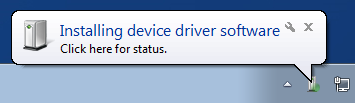 A few seconds later another bubble will appear…Schick: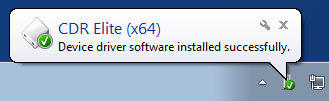 Kodak: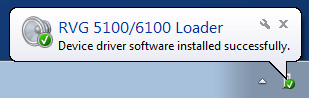 Launch axiUm/MiPACSIf you are still experiencing issues after following the steps above, please call IT at 215-898-8957! Thank you!